О предоставлении разрешения на отклонение от предельных параметров разрешенногостроительства, реконструкции объекта капитального строительства             В соответствии со статьей 40 Градостроительного кодекса Российской Федерации, Федеральным законом  от  06 октября 2003 года № 131-ФЗ «Об общих принципах организации местного самоуправления в Российской Федерации», руководствуясь Уставом сельского поселения Старопохвистнево муниципального района Похвистневский Самарской области, на основании заключения о результатах публичных слушаний по предоставлению разрешения на  отклонение от предельных параметров разрешенного строительства, реконструкции объекта капитального строительства от 27.08.2021 г.,Администрация сельского поселения Старопохвистнево муниципального района Похвистневский Самарской областиПОСТАНОВЛЯЕТ:1. Предоставить Хасановой Зульфие Сириккалиевне разрешение на отклонение от предельных параметров разрешенного строительства, реконструкции объекта капитального строительства на земельном участке,  находящемся в собственности (выписка из Единого государственного реестра недвижимости об основных характеристиках и зарегистрированных правах н объект недвижимости от 29.08.2017 г.), с кадастровым  номером 63:29:0805007:9, площадью 2575 кв.м., расположенного по адресу: Самарская область, Похвистневский район, с. Старопохвистнево, ул. Советская, 98, в части сокращения минимального отступа при реконструкции объекта капитального строительства (жилого дома)  от границ земельного участка  с северной стороны (земли поселения) до 0 метров. 2. При определении предельных параметров разрешенного строительства, реконструкции объектов капитального строительства, не указанных в пункте 1 настоящего Постановления, применять значения, установленные действующими градостроительными регламентами.3. Опубликовать настоящее Постановление в газете «Вестник сельского поселения Старопохвистнево» и разместить на официальном сайте поселения в сети «Интернет».Глава поселения                                                                                                                            О.Ю. Егорова                         Российская Федерация	                     Собрание представителей            сельского поселения       СТАРОПОХВИСТНЕВОмуниципального района Похвистневский                Самарской области                    четвертого созыва               Р  Е  Ш  Е  Н  И  Е               03.09.2021 № 45             с.СтаропохвистневоО внесении изменений в Решение Собрания представителейсельского поселения Старопохвистнево«О бюджете сельского  поселения Старопохвистневомуниципального района Похвистневскийна 2021  год и на плановый период 2022 и 2023 годов» 1. Внести в Решение Собрания представителей сельского поселения Старопохвистнево муниципального района Похвистневский от 21.12.2020г. №15 «О бюджете сельского поселения Старопохвистнево муниципального района Похвистневский на 2021 год и на плановый период 2022 и 2023 годов» следующие изменения (с изм. от 25.03.21 №34, 16.06.21 №38, 26.08.21 №43): В пункте 1:      в абзаце втором сумму «7852,5» заменить суммой «7983,5».      в абзаце третьем сумму «8859,5» заменить суммой «8990,5».      в абзаце четвертом сумму «1007»  заменить суммой «904».               1.4. Приложение № 3 изложить в следующей редакции:Приложение № 3                                                                                             к Решению Собрания представителей сельского поселения Старопохвистнево  «О  бюджете сельского поселения Старопохвистневомуниципального района Похвистневский на 2021 год и на плановый период 2022 и 2023 годов»Ведомственная структура расходов бюджета сельского поселения Старопохвистнево муниципального района Похвистневский Самарской области на 2021 год1.5. Приложение № 5 изложить в следующей редакции:Приложение № 5                                                                                             к Решению Собрания представителей сельского поселения Старопохвистнево  «О  бюджете сельского поселения Старопохвистневомуниципального района Похвистневский на 2021 год и на плановый период 2022 и 2023 годов»Распределение бюджетных ассигнований по  целевым статьям (муниципальным программам сельского поселения и непрограммным направления деятельности), группам видов расходов классификации расходов бюджета сельского поселения Старопохвистнево муниципального района Похвистневский на 2021 год1.6. Приложение № 11 изложить в следующей редакции:Приложение № 11         к Решению Собрания представителей сельского поселения Старопохвистнево  «О  бюджете сельского поселения Старопохвистневомуниципального района Похвистневский на 2021 год и на плановый период 2022 и 2023 годов»Источники финансирования дефицита бюджета сельского поселения Старопохвистнево муниципального района Похвистневский на 2021 год 2. Опубликовать настоящее Решение в газете «Вестник сельского поселения Старопохвистнево».3. Настоящее Решение вступает в силу со дня его опубликования.           Председатель собрания представителей                                                      А.Ю.Лезов            Глава поселения                                                                                             О.Ю.ЕгороваСоблюдайте правила безопасности в период отопительного сезонаС наступлением зимы резко возрастает количество пожаров в жилом секторе. Стремясь поддержать тепло в своих домах, люди используют отопительные печи, электронагревательные приборы, газовые плиты, духовки, которые при определённых условиях могут стать причиной возгорания, взрыва и как следствие причиной травм и даже гибели людей.Одной из основных причин возникновения пожаров в отопительный сезон в жилых домах является нарушение правил пожарной безопасности при эксплуатации печей. А происходят они в результате перекала печи, появления в кирпичной кладке трещин, применения для растопки горючих и легковоспламеняющихся жидкостей, выпадения из  топки или зольника горящих углей. Для долговечной и безопасной эксплуатации печей следует соблюдать простые требования: печи и другие отопительные приборы должны иметь противопожарные разделки (отступки) от горючих материалов также предтопочный лист размером 0,5 на 0,7 м.Наиболее часто пожары происходят, когда печи оставляют во время топки без наблюдения. В сильные морозы их нередко топят продолжительное время, в результате чего происходит перекал отдельных частей печи. Если эти части соприкасаются с деревянными стенами или мебелью, то пожар неизбежен. Поэтому рекомендуется топить печь 2-3 раза в день по 1-1,5 часа, нежели один раз длительное время.Не храните вблизи печей или непосредственно на их поверхности сгораемое имущество или материалы, не сушите бельё. Перед началом отопительного сезона не посчитайте за труд проверить исправность печи и дымохода, при необходимости отремонтируйте, вычистите сажу, заделайте трещины глиняно-песчаным раствором, побелите дымовую трубу на чердаке и выше кровли. Придерживайтесь правила не реже одного раза в три месяца очищать от скопления сажи дымоходы комнатных печей.Второй из распространённых причин пожаров является нарушение правил пожарной безопасности при эксплуатации электрооборудования и бытовых электронагревательных приборов. Для того, чтобы предотвратить несчастье, нужно помнить основные правила эксплуатации электронагревательных приборов. Для начала необходимо внимательно изучить инструкцию по эксплуатации электроприбора, чтобы не нарушать требований, изложенных в ней. А ещё необходимо систематически проверять исправность электропроводки, розеток, щитков и штепсельных вилок обогревателя. Не оставляйте включенными на ночь электрообогреватели и не используйте их для сушки вещей. К тому же ставить электрообогреватель нужно на пол, на безопасном расстоянии от занавесок или мебели. Нельзя также использовать обогреватели в помещениях с лакокрасочными материалами, растворителями и другими воспламеняющимися жидкостями, устанавливать их в захламленных  и замусоренных помещениях.С наступлением минусовых температур увеличивается количество включённых в сеть электронагревательных приборов, а, следовательно, и нагрузка на электропроводку. В ряде случаев из-за естественного старения, также вследствие длительного периода эксплуатации с перегрузкой, происходят пробой изоляции и короткое замыкание электропроводки, которые приводят к возникновению пожара. Ни для кого не секрет, что электрическая проводка во многих жилых домах находится далеко не в идеальном состоянии, а это может привести к пожару.
Чтобы избежать трагедии, гражданам необходимо выполнить следующие профилактические мероприятия:Установите в жилых комнатах автономные пожарные извещатели.Выполните ремонт электропроводки, неисправных выключателей, розеток.Содержите отопительные электрические приборы, плиты в исправном состоянии, подальше от штор и мебели, на несгораемых подставках.Не оставляйте без присмотра включенные в электросеть электронагревательные приборы.Не допускайте включение в одну розетку нескольких источников электропотребления повышенной мощности, это может привести к перегрузке в электросети и, как правило, к возгоранию.Не пользуйтесь неисправными электрообогревателями, а также приборами кустарного производства.Перед уходом из дома убедитесь, что газовое и электрическое оборудование выключено.Заделайте трещины в кладке печи и дымовой трубе песчано-глиняным раствором, оштукатурьте и побелите.Исключите растопку печи легковоспламеняющимися жидкостями.Будьте внимательны к детям, не оставляйте малышей без присмотра.Курите в строго отведённых местах. Не забывайте, что курение в постели, особенно в нетрезвом виде, часто является причиной пожара.Помните! Соблюдение правил пожарной безопасности – залог сохранности вашей жизни и вашего имущества!В случае обнаружения пожара звоните по телефону «01», «101» или по единому номеру вызова экстренных оперативных служб «112».Автор статьи: инструктор противопожарной профилактики ПСО №35 Наталия Кожевникова.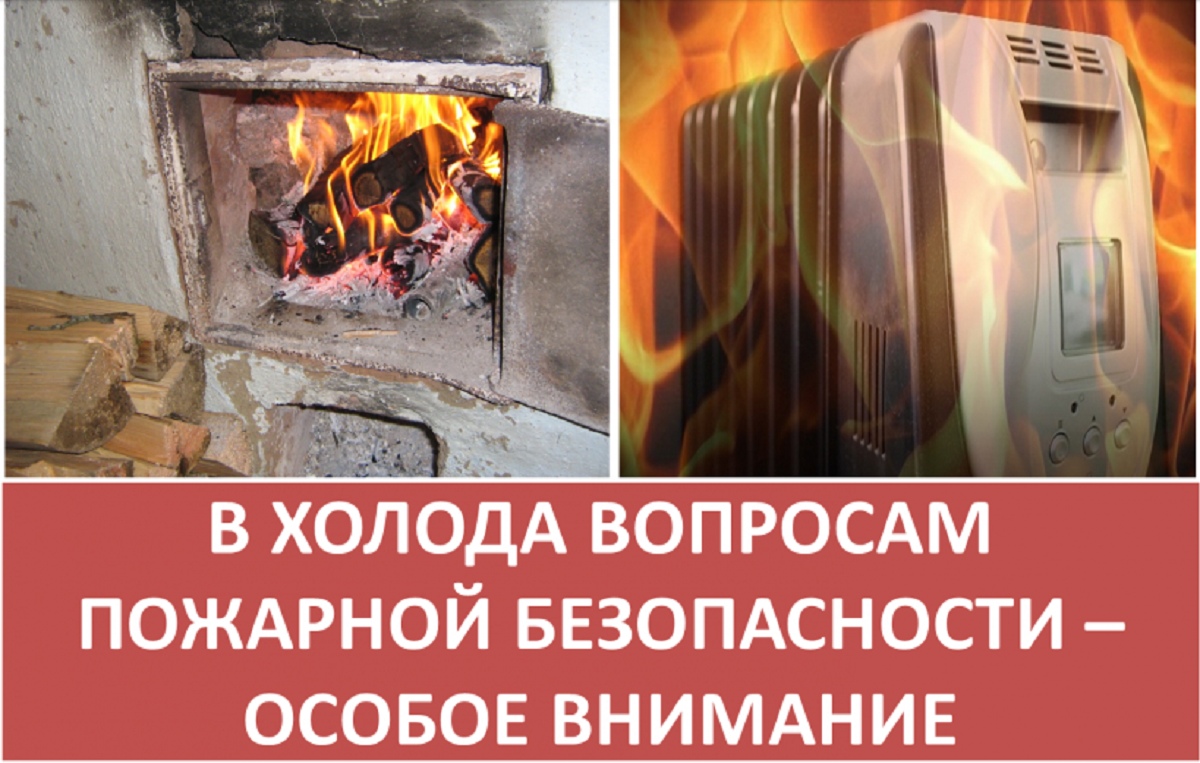 Терроризм – угроза обществуЭкстремизм и терроризм в любых формах своих проявлений превратились в одну из самых опасных проблем, с которыми человечество вошло в XXI столетие. Терроризм представляет реальную угрозу национальной безопасности страны: похищение людей, взятие заложников, случаи угона самолетов, взрывы бомб, акты насилия в этно-конфессиональных конфликтах, прямые угрозы их реализация и т.д. Поэтому проблема противодействия терроризму и экстремизму в Российской Федерации – это одна из наиболее важных задач обеспечения безопасности на государственном уровне. Российское законодательство, как и международное, ориентировано на охрану прав личности, обеспечение стабильности государственных структур. В настоящее время в России имеется ряд нормативно-правовых актов, содержащих нормы, обеспечивающие борьбу с распространением экстремизма и терроризма.Правовую основу борьбы с экстремизмом и терроризмом составляют: Конституция Российской Федерации, Уголовный кодекс Российской Федерации, Кодекс Российской Федерации об административных правонарушениях, Федеральные Законы: «О противодействии экстремистской деятельности», «О противодействии терроризму», «О прокуратуре Российской Федерации», «О чрезвычайном положении», «О политических партиях», «Об общественных объединениях», Концепция «Противодействия терроризма в Российской Федерации».Положение статьи 13 Конституции Российской Федерации запрещает создание и деятельность общественных объединений, цели или действия которых направлены на насильственное изменение основ конституционного строя и нарушение целостности Российской Федерации, подрыв безопасности государства, создание вооруженных формирований, разжигание социальной, расовой, национальной и религиозной розни. Также часть 2 статьи 29 Конституции не допускает пропаганду или агитацию, возбуждающую социальную, расовую, национальную или религиозную ненависть и вражду. Запрещается пропаганда социального, расового, национального, религиозного или языкового превосходства.В вышеуказанных законодательных актах содержатся правовые определения и организационные основы противодействия экстремистской и террористической деятельности, в частности под терроризмом понимается идеология насилия и практика воздействия на общественное сознание, на принятие решений органами государственной власти, органами местного самоуправления или международными организациями, связанные с устрашением населения и (или) иными формами противоправных насильственных действий. Экстремизм же представляет собой возбуждение социальной, расовой, национальной или религиозной розни; пропаганду исключительности, превосходства либо неполноценности человека по признаку его социальной, расовой, национальной, религиозной или языковой принадлежности или отношения к религии.Кодекс Российской Федерации об административных правонарушениях предусматривает такие противоправные действия экстремистского характера, как: нарушение законодательства о свободе совести, свободе вероисповедания и о религиозных объединениях (ст. 5.26 КоАП РФ); пропаганда и публичное демонстрирование нацистской атрибутики или символики (ст. 20.3 КоАП РФ); производство и распространение экстремистских материалов (ст. 20.29 КоАП РФ), которые влекут за собой административные штрафы и аресты.В Уголовном кодексе Российской Федерации совершение преступлений по мотивам политической, идеологической, расовой, национальной или религиозной ненависти или вражды либо по мотивам ненависти или вражды в отношении какой-либо социальной группы рассматривается в качестве отягчающего обстоятельства. Кроме того, УК РФ предусматривает отдельные виды преступлений, имеющих экстремистский характер независимо от наличия квалифицирующих признаков и отягчающих обстоятельств, такие как: статья 280 – публичные призывы к осуществлению экстремистской деятельности, статья 282 – возбуждение ненависти либо вражды, а равно унижение человеческого достоинства, статья 282.1 – организация экстремистского сообщества, статья 282.2 – организация деятельности экстремистской организации, статья 357 – геноцид. Указанные выше преступления наказываются штрафами, арестами, обязательными работами и лишением свободы вплоть до двадцати лет, а также пожизненным лишением свободы.Действия и преступления, имеющие террористический характер регулируются исключительно Уголовным кодексом Российской Федерации, а именно: статья 205 – террористический акт, есть совершение взрыва, поджога или иных действий, создающих опасность гибели людей, причинения значительного имущественного ущерба либо наступления иных общественно опасных последствий, если эти действия совершены в целях нарушения общественной безопасности, устрашения населения либо оказания воздействия на принятие решений органами власти, а также угроза совершения указанных действий в тех же целях. К преступлениям террористического характера, помимо собственно террористического акта, закон относит содействие террористической деятельности (ст. 205.1 УК РФ), публичные призывы к осуществлению террористической деятельности или публичное оправдание терроризма (ст. 205.2 УК РФ), захват заложника (ст. 206 УК РФ), заведомо ложное сообщение об акте терроризма (ст. 207 УК РФ), организацию незаконного вооруженного формирования или участие в нем (ст. 208 УК РФ), посягательство на жизнь государственного или общественного деятеля (ст. 277 УК РФ) и нападение на лиц или учреждения, которые пользуются международной защитой (ст. 360 УК РФ). Данные преступления влекут за собой наказания в виде лишений свободы на разные сроки, вплоть до двадцати лет, а также пожизненное лишение свободы. Опасность террористического акта заключается еще и в том, что к нему невозможно подготовиться заранее, поэтому гражданам следует всегда быть настороже.Никогда не принимайте от незнакомцев пакеты и сумки, не оставляйте свой багаж без   присмотра.  Если вы обнаружили забытую или бесхозную вещь в общественном транспорте, опросите  людей, находящихся рядом. Постарайтесь установить, чья она или кто мог ее оставить. Если хозяин не установлен, немедленно сообщите о находке водителю. Если вы обнаружили подозрительный предмет в подъезде своего дома, опросите соседей, возможно, он принадлежит им. Если владелец не установлен, немедленно сообщите о находке в ваше отделение полиции. Если вы обнаружили подозрительный предмет в учреждении, немедленно сообщите о находке  администрации.      Во всех перечисленных случаях:   - ни в коем случае не   трогайте,   не   вскрывайте   и   не   передвигайте   находку. - не предпринимайте  самостоятельно никаких действий с находками или подозрительными предметами, которые могут  оказаться взрывными устройствами, это может привести к взрыву; - зафиксируйте время обнаружения находки и незамедлительно сообщите в территориальный орган полиции; - примите   меры   по   недопущению   приближения   людей   к   подозрительному   предмету.  Постарайтесь сделать так, чтобы люди отошли как можно дальше от опасной находки;      - обязательно дождитесь прибытия оперативно-следственной группы;- не забывайте, что вы являетесь самым важным очевидцем. Разъясните   детям,   что   любой   предмет,   найденный   на   улице   или   в   подъезде,   может  представлять опасность.К террористическому акту невозможно подготовиться заранее, поэтому следует  быть  настороже всегда. Следует  проявлять особую осторожность на многолюдных мероприятиях с  тысячами участников, в популярных развлекательных заведениях, торговых центрах. Обращайте внимание на подозрительных людей, предметы, на любые подозрительные  мелочи.   Сообщайте   обо   всем   подозрительном   сотрудникам   правоохранительных  органов.  ПОМНИТЕ! Террористические группы могут установить взрывные устройства на объекте в самых неожиданных местах (в подвалах строящегося здания, в местах массового скопления людей, трансформаторных будках, в припаркованных машинах, на рабочих местах т.д.).Правильные, грамотные действия каждого гражданина могут предупредить террористический акт, значительно снизить его последствия, сохранить Вашу жизнь и жизнь других.Вы обнаружили взрывоопасный предметТеррористические группы могут использовать как промышленные, так и самодельные устройства, замаскированные под любой предмет.   Заметив подозрительный предмет:   Не подходите близко к нему, не трогайте руками и не пытайтесь открывать до прибытия представителей МВД и ФСБ России.   Совершая поездки в транспорте (особенно в метро), обращайте внимание на оставленные предметы (сумки, портфели, свертки и т.д.). При обнаружении таких предметов немедленно сообщите сотруднику полиции. Не открывайте их, не трогайте руками, предупредите стоящих рядом людей.Обычно взрывные устройства закладывают в подвалы, на первых этажах, под лестницей около мусоропровода. Будьте внимательны!Если произошел взрыв1. Постарайтесь успокоиться и уточнить обстановку.2. Продвигаться следует осторожно, не трогать поврежденные конструкции, оголившиеся провода.3. В разрушенном или поврежденном помещении из-за опасности взрыва скопившихся газов нельзя пользоваться открытым пламенем (спички, свечи, факел и т.д.).4. При задымлении защитите органы дыхания смоченным носовым платком (лоскутом ткани, полотенцем)5. При наличии пострадавших, примите меры по оказанию первой медицинской помощи и выходу из района поражения.В случае необходимой эвакуации выполните соответствующие мероприятия. При невозможности эвакуации (из здания, помещения) найдите возможность оповестить о месте своего нахождения (например – выйти на балкон, выбить стекло, т.д.).Вас завалило обломками стен1. Старайтесь дышать глубоко, ровно, не торопитесь.2. Голосом и стуком привлекайте внимание людей к себе.3. Если вы находитесь глубоко от поверхности земли, перемещайте влево-вправо любой металлический предмет (кольцо, ключи и т. д.) для обнаружения вас металлоискателем.4. Если пространство около Вас относительно свободно, не зажигайте спички, свечи – берегите кислород.5. Продвигайтесь осторожно, стараясь не вызвать нового обвала. Ориентируйтесь по движению воздуха, поступающего снаружи.      6. По возможности укрепите отвисающие балки или потолок с помощью других предметов (доски, кирпич и т.п.) и дожидайтесь помощи. 	Помните – помощь придет.ВестникРАСПРОСТРАНЯЕТСЯ БЕСПЛАТНОГазета основана 14.03.2010 г.РАСПРОСТРАНЯЕТСЯ БЕСПЛАТНОГазета основана 14.03.2010 г.ВестникСЕЛЬСКОГОПОСЕЛЕНИЯ01 сентября 2021№ 16 (286)СтаропохвистневоСтаропохвистневоОФИЦИАЛЬНОИНФОРМАЦИОННЫЙ ВЕСТНИК СОБРАНИЯ ПРЕДСТВИТЕЛЕЙ СЕЛЬСКОГО ПОСЕЛЕНИЯ СТАРОПОХВИСТНЕВО МУНИЦИПАЛЬНОГОРАЙОНА ПОХВИСТНЕВСКИЙ САМАРСКОЙ ОБЛАСТИАДМИНИСТРАЦИЯ СЕЛЬСКОГО ПОСЕЛЕНИЯ СТАРОПОХВИСТНЕВО МУНИЦИПАЛЬНОГО РАЙОНА ПОХВИСТНЕВСКИЙСАМАРСКОЙОБЛАСТИИНФОРМАЦИОННЫЙ ВЕСТНИК СОБРАНИЯ ПРЕДСТВИТЕЛЕЙ СЕЛЬСКОГО ПОСЕЛЕНИЯ СТАРОПОХВИСТНЕВО МУНИЦИПАЛЬНОГОРАЙОНА ПОХВИСТНЕВСКИЙ САМАРСКОЙ ОБЛАСТИАДМИНИСТРАЦИЯ СЕЛЬСКОГО ПОСЕЛЕНИЯ СТАРОПОХВИСТНЕВО МУНИЦИПАЛЬНОГО РАЙОНА ПОХВИСТНЕВСКИЙСАМАРСКОЙОБЛАСТИИНФОРМАЦИОННЫЙ ВЕСТНИК СОБРАНИЯ ПРЕДСТВИТЕЛЕЙ СЕЛЬСКОГО ПОСЕЛЕНИЯ СТАРОПОХВИСТНЕВО МУНИЦИПАЛЬНОГОРАЙОНА ПОХВИСТНЕВСКИЙ САМАРСКОЙ ОБЛАСТИАДМИНИСТРАЦИЯ СЕЛЬСКОГО ПОСЕЛЕНИЯ СТАРОПОХВИСТНЕВО МУНИЦИПАЛЬНОГО РАЙОНА ПОХВИСТНЕВСКИЙСАМАРСКОЙОБЛАСТИЗаключение №1Комиссии по подготовке проекта Правил землепользования и застройки   сельского поселения  Старопохвистнево  муниципального района Похвистневский Самарской области о предоставлении разрешения на отклонение от предельных параметров разрешенного строительства, реконструкции объекта капитального строительства01.09.2021 г.                                                                         с. Старопохвистнево   1. В связи с поступившим заявлением Хасановой З.С. опредоставлении разрешения на отклонение от предельных параметров разрешенного строительства, реконструкции объекта капитального строительства на земельном участке,  находящемся в собственности (выписка из Единого государственного реестра недвижимости об основных характеристиках и зарегистрированных правах н объект недвижимости от 29.08.2017 г.), с кадастровым  номером 63:29:0805007:9, площадью 2575 кв.м., расположенного по адресу: Самарская область, Похвистневский район, с. Старопохвистнево, ул. Советская, 98, в части сокращения минимального отступа при реконструкции объекта капитального строительства (жилого дома)  от границ земельного участка  с северной стороны (земли поселения) до 0 метров, комиссия по подготовке Проекта правил землепользования и застройки рекомендует проведение публичных слушаний  о предоставлении разрешения на отклонение от предельных параметров разрешенного строительства, реконструкции объекта капитального строительства, расположенного по вышеуказанному адресу, в части сокращения минимального отступа при реконструкции объекта капитального строительства (жилого дома)  от границ земельного участка  с северной стороны (земли поселения) до 0 метров.             2. Направить данное заключение Главе сельского поселения Старопохвистнево муниципального района Похвистневский Самарской области.Подписи  членов комиссии:                                                                                                                   О.Ю. Егорова                                                                                                                                                                                                                                                          Н.П. Судакова                                                                                                                                                              Е.В. Кузьминский	 Е.В. Николаева	 О.А. Денисова	 В.П. Коханенкова	 Н.А. Акбашова	                                                         Н.А. НечаеваАДМИНИСТРАЦИЯСЕЛЬСКОГО ПОСЕЛЕНИЯСТАРОПОХВИСТНЕВОМУНИЦИПАЛЬНОГО РАЙОНАПОХВИСТНЕВСКИЙСАМАРСКОЙ ОБЛАСТИП О С Т А Н О В Л Е Н И Е01.09.2021 № 54Код ГРБСНаименование главного распорядителя средств областного бюджета, раздела, подраздела, целевой статьи, подгруппы видов расходов РзПРЦСРВРСумма, тыс. руб.Сумма, тыс. руб.Код ГРБСНаименование главного распорядителя средств областного бюджета, раздела, подраздела, целевой статьи, подгруппы видов расходов РзПРЦСРВРвсегов т.ч. за счет средств безвозмездных поступлений12345678536Администрация сельского поселения Старопохвистнево муниципального района Похвистневский Самарской области8887,5209,8Функционирование высшего должностного лица субъекта Российской Федерации и муниципального образования0102723,9Муниципальная программа «Комплексное развитие сельского поселения Старопохвистнево муниципального района Похвистневский Самарской области на 2021-2025 годы»01026400000000723,9Подпрограмма «Развитие муниципальной службы в Администрации сельского поселения Старопохвистнево»010264Б0000000723,9Расходы на выплаты персоналу в целях обеспечения выполнения функций государственными (муниципальными) органами, казенными учреждениями, органами управления государственными внебюджетными фондами010264Б0000000100723,9Функционирование Правительства Российской Федерации, высших исполнительных органов государственной    власти субъектов Российской Федерации, местных администраций01041006,2Муниципальная программа «Комплексное развитие сельского поселения Старопохвистнево муниципального района Похвистневский Самарской области»010464000000001006,2Подпрограмма «Развитие муниципальной службы в Администрации сельского поселения Старопохвистнево»010464Б00000001006,2Расходы на выплаты персоналу в целях обеспечения выполнения функций государственными (муниципальными) органами, казенными учреждениями, органами управления государственными внебюджетными фондами010464Б0000000100747,4Закупка товаров, работ и услуг для обеспечения государственных (муниципальных) нужд010464Б0000000200112,5Межбюджетные трансферты010464Б0000000500137,5Иные бюджетные ассигнования010464Б00000008008,8Обеспечение проведения выборов и референдумов010728Муниципальная программа «Комплексное развитие сельского поселения Старопохвистнево муниципального района Похвистневский Самарской области»0107640000000028Подпрограмма «Развитие муниципальной службы в Администрации сельского поселения Старопохвистнево»010764Б000000028Иные бюджетные ассигнования010764Б000000080028Резервные фонды011120Муниципальная программа «Комплексное развитие сельского поселения Старопохвистнево муниципального района Похвистневский Самарской области на 2021-2025 годы»0111640000000020Подпрограмма «Развитие муниципальной службы в Администрации сельского поселения Старопохвистнево»011164Б000000020Иные бюджетные ассигнования011164Б000000080020Другие общегосударственные вопросы011376Муниципальная программа «Комплексное развитие сельского поселения Старопохвистнево муниципального района Похвистневский Самарской области на 2021-2025 годы»0113640000000076Подпрограмма «Развитие муниципальной службы в Администрации сельского поселения Старопохвистнево»011364Б00000003,8Закупка товаров, работ и услуг для обеспечения государственных (муниципальных) нужд011364Б00000002003,8Подпрограмма «Развитие информационного общества в сельском поселении Старопохвистнево»011364В000000062,2Закупка товаров, работ и услуг для обеспечения государственных (муниципальных) нужд011364В000000020062,2Подпрограмма «Профилактика терроризма и экстремизма, а также минимизация и (или) ликвидация последствий проявления терроризма и экстремизма в границах сельского поселения Старопохвистнево»011364Ж000000010Закупка товаров, работ и услуг для обеспечения государственных (муниципальных) нужд011364Ж000000020010Муниципальная программа «Комплексное развитие сельского поселения Старопохвистнево муниципального района Похвистневский Самарской области»0203640000000094,894,8Подпрограмма «Развитие муниципальной службы в Администрации сельского поселения Старопохвистнево»020364Б000000094,894,8Расходы на выплаты персоналу в целях обеспечения выполнения функций государственными (муниципальными) органами, казенными учреждениями, органами управления государственными внебюджетными фондами020364Б000000010089,389,3Закупка товаров, работ и услуг для обеспечения государственных (муниципальных) нужд020364Б00000002005,55,5Защита населения и территории от чрезвычайных ситуаций природного и техногенного характера, пожарная безопасность031053,9Муниципальная программа «Комплексное развитие сельского поселения Старопохвистнево муниципального района Похвистневский Самарской области на 2021-2025 годы»0310640000000053,9Подпрограмма «Обеспечение первичных мер пожарной безопасности в границах сельского поселения Старопохвистнево»0310643000000015Закупка товаров, работ и услуг для обеспечения государственных (муниципальных) нужд0310643000000020015Подпрограмма "Предупреждение и ликвидация последствий чрезвычайных ситуаций и стихийных бедствий на территории сельского поселения Старопохвистнево"0310644000000028,9Закупка товаров, работ и услуг для обеспечения государственных (муниципальных) нужд0310644000000020028,9Подпрограмма "Развитие муниципальной службы в Администрации сельского поселения Старопохвистнево"031064Б000000010Закупка товаров, работ и услуг для обеспечения государственных (муниципальных) нужд031064Б000000020010Другие вопросы в области национальной безопасности и правоохранительной деятельности031446,2Муниципальная программа «Комплексное развитие сельского поселения Старопохвистнево муниципального района Похвистневский Самарской области на 2021-2025 годы »0314640000000046,2Подпрограмма «Создание условий для деятельности добровольных формирований населения по охране общественного порядка на территории сельского поселения Старопохвистнево»0314647000000046,2Закупка товаров, работ и услуг для обеспечения государственных (муниципальных) нужд0314647000000020046,2Дорожное хозяйство (дорожные фонды)04094 002,8Муниципальная программа «Комплексное развитие сельского поселения Старопохвистнево муниципального района Похвистневский Самарской области на 2021-2025 годы »040964000000004 002,8  Подпрограмма «Модернизация и развитие автомобильных дорог общего пользования местного значения в сельском поселении Старопохвистнево»	040964900000004 002,8Закупка товаров, работ и услуг для обеспечения государственных (муниципальных) нужд040964900000002004 002,8Другие вопросы в области национальной экономики0412136Муниципальная программа «Комплексное развитие сельского поселения Старопохвистнево муниципального района Похвистневский Самарской области на 2021-2025 годы»04126400000000136Подпрограмма «Мероприятия в области национальной экономики на территории сельского поселения Старопохвистнево»04126450000000136Закупка товаров, работ и услуг для обеспечения государственных (муниципальных) нужд04126450000000200136Коммунальное хозяйство0502300,1  Муниципальная программа «Комплексное развитие сельского поселения Старопохвистнево муниципального района Похвистневский Самарской области на 2021-2025 годы » 05026400000000300,1  Подпрограмма «Комплексное развитие систем коммунальной инфраструктуры сельского поселения Старопохвистнево»05026410000000300,1Закупка товаров, работ и услуг для обеспечения государственных (муниципальных) нужд05026410000000200300,1Благоустройство05031584,2115  Муниципальная программа «Комплексное развитие сельского поселения Старопохвистнево муниципального района Похвистневский Самарской области на 2021-2025 годы»050364000000001584,2Подпрограмма «Комплексное благоустройство территории сельского поселения Старопохвистнево "05036420000000647,5Закупка товаров, работ и услуг для обеспечения государственных (муниципальных) нужд05036420000000200549,8Иные бюджетные ассигнования0503642000000080097,7Подпрограмма «Энергосбережение и повышение энергетической эффективности сельского поселения Старопохвистнево»05036480000000783,4Закупка товаров, работ и услуг для обеспечения государственных (муниципальных) нужд05036480000000200783,4Муниципальная программа «Поддержка местных инициатив на территории сельского поселения Старопохвистнево муниципального района Похвистневский Самарской области на 2021-2025 годы»050364А0000000153,3115Закупка товаров, работ и услуг для обеспечения государственных (муниципальных) нужд050364А0000000200153,3115Культура0801800,0Муниципальная программа «Комплексное развитие сельского поселения Старопохвистнево муниципального района Похвистневский Самарской области на 2021-2025 годы»08016400000000800,0Подпрограмма "Развитие культуры на территории сельского поселения Старопохвистнево»080164Д0000000800,0Закупка товаров, работ и услуг для обеспечения государственных (муниципальных) нужд080164Д00000002006,4Межбюджетные трансферты080164Д0000000500793,6Физическая культура 110110,4Муниципальная программа «Комплексное развитие сельского поселения Старопохвистнево муниципального района Похвистневский Самарской области на 2021-2025 годы»1101640000000010,4Подпрограмма «Развитие физической культуры и спорта на территории сельского поселения Старопохвистнево»1101646000000010,4Закупка товаров, работ и услуг для обеспечения государственных (муниципальных) нужд1101646000000020010,4Периодическая печать и издательства12025Муниципальная программа «Комплексное развитие сельского поселения Старопохвистнево муниципального района Похвистневский Самарской области на 2021-2025 годы»120264000000005Подпрограмма «Информирование населения сельского поселения Старопохвистнево»120264Г00000005Закупка товаров, работ и услуг для обеспечения государственных (муниципальных) нужд120264Г00000002005ВСЕГО8887,5209,8Наименование ЦСРВРСумма, тыс. руб.Сумма, тыс. руб.Наименование ЦСРВРвсегов т.ч. за счет средств безвозмездных поступлений12345Муниципальная программа «Комплексное развитие сельского поселения Старопохвистнево муниципального района Похвистневский Самарской области на 2021-2025 годы»64000000008734,294,8  Подпрограмма «Комплексное развитие систем коммунальной инфраструктуры сельского поселения Старопохвистнево»6410000000300,1  Закупка товаров, работ и услуг для обеспечения государственных (муниципальных) нужд6410000000200300,1Подпрограмма «Комплексное благоустройство территории сельского поселения Старопохвистнево "6420000000647,5Закупка товаров, работ и услуг для обеспечения государственных (муниципальных) нужд6420000000200549,8Иные бюджетные ассигнования642000000080097,7Подпрограмма «Обеспечение первичных мер пожарной безопасности в границах сельского поселения Старопохвистнево»643000000015Закупка товаров, работ и услуг для обеспечения государственных (муниципальных) нужд643000000020015Подпрограмма «Предупреждение и ликвидация последствий чрезвычайных ситуаций и стихийных бедствий на территории сельского поселения Старопохвистнево»644000000028,9Закупка товаров, работ и услуг для обеспечения государственных (муниципальных) нужд644000000020028,9Подпрограмма «Мероприятия в области национальной экономики на территории сельского поселения Старопохвистнево»6450000000136Закупка товаров, работ и услуг для обеспечения государственных (муниципальных) нужд6450000000200136Подпрограмма «Развитие физической культуры и спорта на территории сельского поселения Старопохвистнево»646000000010,4Закупка товаров, работ и услуг для обеспечения государственных (муниципальных) нужд6460000000 20010,4Подпрограмма «Создание условий для деятельности добровольных формирований населения по охране общественного порядка на территории сельского поселения Старопохвистнево»647000000046,2Закупка товаров, работ и услуг для обеспечения государственных (муниципальных) нужд647000000020046,2Подпрограмма «Энергосбережение и повышение энергетической эффективности сельского поселения Старопохвистнево»6480000000783,4Закупка товаров, работ и услуг для обеспечения государственных (муниципальных) нужд6480000000200783,4  Подпрограмма «Модернизация и развитие автомобильных дорог общего пользования местного значения в сельском поселении Старопохвистнево»64900000004002,8  Закупка товаров, работ и услуг для обеспечения государственных (муниципальных) нужд64900000002004002,8Подпрограмма «Развитие муниципальной службы в Администрации сельского поселения Старопохвистнево»64Б00000001914,794,8Расходы на выплаты персоналу в целях обеспечения выполнения функций государственными (муниципальными) органами, казенными учреждениями, органами управления государственными внебюджетными фондами64Б00000001001560,689,3 Закупка товаров, работ и услуг для обеспечения государственных (муниципальных) нужд64Б0000000200131,85,5Межбюджетные трансферты64Б0000000500137,5Иные бюджетные ассигнования64Б000000080084,8Подпрограмма «Развитие информационного общества в сельском поселении Старопохвистнево»64В000000062,2Закупка товаров, работ и услуг для обеспечения государственных (муниципальных) нужд64В000000020062,2Подпрограмма «Информирование населения сельского поселения Старопохвистнево»64Г00000005Закупка товаров, работ и услуг для обеспечения государственных (муниципальных) нужд64Г00000002005Подпрограмма "Развитие культуры на территории сельского поселения Старопохвистнево»64Д0000000800,0Закупка товаров, работ и услуг для обеспечения государственных (муниципальных) нужд64Д00000002006,4Межбюджетные трансферты64Д0000000500793,6Подпрограмма «Профилактика терроризма и экстремизма, а также минимизация и (или) ликвидация последствий проявления терроризма и экстремизма в границах сельского поселения Старопохвистнево»64Ж000000010Закупка товаров, работ и услуг для обеспечения государственных (муниципальных) нужд64Ж000000020010Муниципальная программа «Поддержка местных инициатив на территории сельского поселения Старопохвистнево муниципального района Похвистневский Самарской области на 2021-2025 годы»64А0000000153,3115Закупка товаров, работ и услуг для обеспечения государственных (муниципальных) нужд64А0000000200153,3115ВСЕГО8887,5209,8Код администратораКодНаименование кода группы, подгруппы, 
статьи, вида источника финансирования дефицита бюджета сельского поселенияСумма,тыс. руб.123452401050000000000000Изменение остатков средств на счетах по учету средств бюджета90452401050000000000500Увеличение остатков средств бюджетов-7983,552401050200000000500Увеличение прочих остатков средств бюджетов-7983,552401050201000000510Увеличение прочих остатков денежных средств бюджетов-7983,552401050201050000510Увеличение остатков денежных средств бюджетов поселений-7983,552401050000000000600Уменьшение остатков средств бюджетов8887,552401050200000000600Уменьшение прочих остатков средств бюджетов8887,552401050201000000610Уменьшение прочих остатков денежных средств бюджетов8887,552401050201050000610Уменьшение прочих остатков денежных средств бюджетов поселений8887,552401000000000000000Итого источников финансирования дефицита бюджета904УЧРЕДИТЕЛИ: Администрация сельского поселения Старопохвистнево муниципального района Похвистневский Самарской области,Собрание представителей сельского поселения Старопохвистнево муниципального района Похвистневский Самарской области.ИЗДАТЕЛЬ: Администрация сельского поселения Старопохвистнево муниципального района Похвистневский Самарской области            Адрес: 446490, Самарская область, Похвистневский р-н,                                                                 с. Старопохвистнево, ул. Садовая, 1-а           Телефон: 8(846-56) 2-29-42  E-mail: staropoxv@yandex.ru          Исполняющий обязанности главного редактора  О.Ю. Егорова Газета отпечатана в Адмиинистрации  сельского поселения   Старопохвистнево                            Тираж 50 экз.         Подписано в печать   01.09.2021   в 15.00